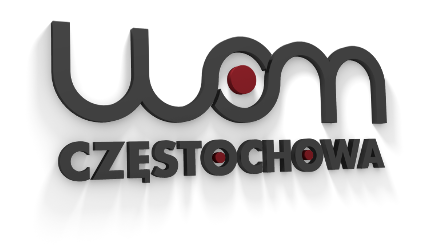 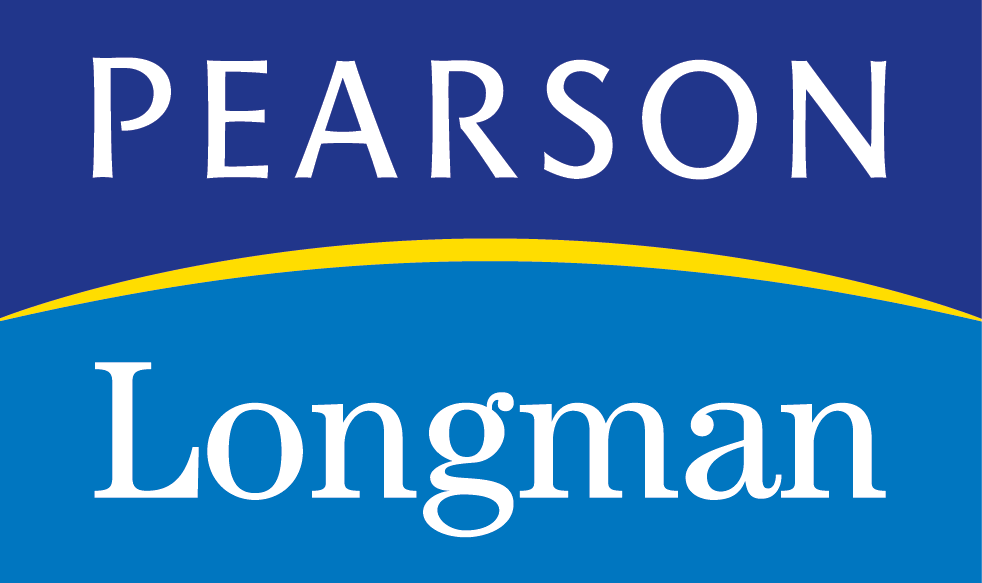 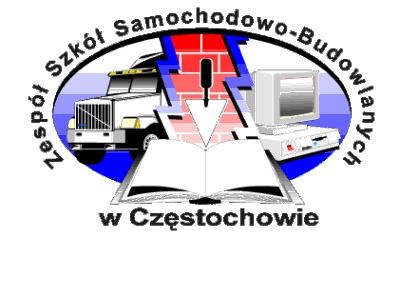 ZESPÓŁ SZKÓŁ SAMOCHODOWO – BUDOWLANYCH W  CZĘSTOCHOWIE       ZAPRASZA UCZNIÓW KLAS ÓSMYCH SZKOŁY PODSTAWOWEJ                             DO WZIĘCIA UDZIAŁU W PISEMNYM 	           VII  POWIATOWYM KONKURSIE              Z JĘZYKA ANGIELSKIEGO                                                                    DLA UCZNIÓW   KLAS ÓSMYCH SZKOŁY PODSTAWOWEJ           DO WYGRANIA ATRAKCYJNE NAGRODY  27  KWIETNIA 2020  ( PONIEDZIAŁEK )GODZ. 10: 30 – 11: 30(REJESTRACJA DO GODZ 10: 00 )W BUDYNKU ZSSBUL.ŚW.AUGUSTYNA   3/7   Tel. kontaktowy : 660 53 40 30                            Mail: kasiaps75@gmail.comZgłoszenia należy nadsyłać drogą elektroniczną do 24 kwietnia 2020 na adres:     zssb@edukacja.czestochowa.pl   lub kasiaps75@gmail.comKarta zgłoszenia, regulamin oraz formularze dotyczące ochrony danych osobowych  dostępne na stronie:  zssb.ids.czest.pl